Agreed Minutes of the Community Council ordinary meeting 
held on 12thth January 2023 at 7pm at the BaRi Building and online via ZOOM.Distribution (email)Community Councillors:		             Local Councillors:		External:Scott MacGregor- Chairperson		Caroline Shiers			PKC Community CouncilsDavid Cuthill  - Vice Chair		Bob Brawn			Clare Damodaran (Press)Steve Johnson - Treasurer		Tom McEwan			B. Leslie (Blair High School)Gina Purrmann- SecretaryPeter RichardsonSamantha Stewart			Approved Minutes Distribution:	Robin Duncan				PKC Community CouncilsLesley McDonald 			BRCC WebsiteJamie Louise Morrison			BRDTSu Hart 					Blairgowrie LibraryPat Marshall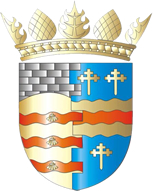 BLAIRGOWRIE AND RATTRAY COMMUNITY COUNCILATTENDANCEBRCC MembersDavid Cuthill (DC)Gina Purrmann (GP)Steve Johnson (SJ)Pete Richardson (PR)Samantha Stewart (SS)Jamie Louise Morrison (JLM)Lesley McDonald (LM)Su Hart (SH)Vice-chairSecretaryTreasurerCouncillors Caroline Shiers (CS)Bob Brawn (BB)Press Clare Damodaran (CD)5 members of the public Laura Rodger (minutes)APOLOGIES
Scott MacGregor (SM)Pat Marshall (PM)Cllr Tom McEwen (TM)Robin Duncan (RD) 
PoliceFireABSENCESAPOLOGIES
Scott MacGregor (SM)Pat Marshall (PM)Cllr Tom McEwen (TM)Robin Duncan (RD) 
PoliceFireABSENCESItem 1 – Welcome and Introductions DC welcomed everyone to the meeting and introduced himself as Vice-Chair, and extended his best wishes to all for the New Year. DC ran through the fire safety arrangements, and informed where the restrooms are. He read out the recording statement, and asked if there were any objections to the meeting being recorded; there were none.Item 1 – Welcome and Introductions DC welcomed everyone to the meeting and introduced himself as Vice-Chair, and extended his best wishes to all for the New Year. DC ran through the fire safety arrangements, and informed where the restrooms are. He read out the recording statement, and asked if there were any objections to the meeting being recorded; there were none.Item 1 – Welcome and Introductions DC welcomed everyone to the meeting and introduced himself as Vice-Chair, and extended his best wishes to all for the New Year. DC ran through the fire safety arrangements, and informed where the restrooms are. He read out the recording statement, and asked if there were any objections to the meeting being recorded; there were none.Item 1 – Welcome and Introductions DC welcomed everyone to the meeting and introduced himself as Vice-Chair, and extended his best wishes to all for the New Year. DC ran through the fire safety arrangements, and informed where the restrooms are. He read out the recording statement, and asked if there were any objections to the meeting being recorded; there were none.ActionsItem 2 – ApologiesApologies were received from SM, PM, TM, RD, Police and FireItem 2 – ApologiesApologies were received from SM, PM, TM, RD, Police and FireItem 2 – ApologiesApologies were received from SM, PM, TM, RD, Police and FireItem 2 – ApologiesApologies were received from SM, PM, TM, RD, Police and FireActionsItem 3 – Adoption of draft minutes of 12 December 2022 meetingMinutes proposed by GP, seconded by PR.Decision: December minutes approved with minor amendments to figures on the Treasurer’s Report Item 3 – Adoption of draft minutes of 12 December 2022 meetingMinutes proposed by GP, seconded by PR.Decision: December minutes approved with minor amendments to figures on the Treasurer’s Report Item 3 – Adoption of draft minutes of 12 December 2022 meetingMinutes proposed by GP, seconded by PR.Decision: December minutes approved with minor amendments to figures on the Treasurer’s Report Item 3 – Adoption of draft minutes of 12 December 2022 meetingMinutes proposed by GP, seconded by PR.Decision: December minutes approved with minor amendments to figures on the Treasurer’s Report ActionsItem 4 – Matters raised by members of the publica) Vaccination Centre Parking
DC confirmed that the parking for attending the vaccine centre issue has been resolved.
b) Cleaning Fluid Disposal Impacting Ericht Court
Member of the public raised an issue affecting Ericht Court, which is classified as sheltered housing by PKC. Cleaning fluids from Wetherspoons has been allowed to be pumped down upper Mill Street rather than into the sewers. The company doing this is called ‘Direct Shine.’ It is making the road more slippery than it would be generally. DC suggested that firstly, Fair O’ Blair should be alerted to see if this can be resolved internally, and secondly, Direct Shine be contacted, and asked to take greater care when cleaning this area. Thus remedial action could take place, to ensure that it does not happen again and to minimise Health & Safety issues. BB also added that work is in progress to get a handrail put in here. All such problems should be logged online at https://my.pkc.gov.uk/MyServicesAction: DC to speak with WeatherspoonsItem 4 – Matters raised by members of the publica) Vaccination Centre Parking
DC confirmed that the parking for attending the vaccine centre issue has been resolved.
b) Cleaning Fluid Disposal Impacting Ericht Court
Member of the public raised an issue affecting Ericht Court, which is classified as sheltered housing by PKC. Cleaning fluids from Wetherspoons has been allowed to be pumped down upper Mill Street rather than into the sewers. The company doing this is called ‘Direct Shine.’ It is making the road more slippery than it would be generally. DC suggested that firstly, Fair O’ Blair should be alerted to see if this can be resolved internally, and secondly, Direct Shine be contacted, and asked to take greater care when cleaning this area. Thus remedial action could take place, to ensure that it does not happen again and to minimise Health & Safety issues. BB also added that work is in progress to get a handrail put in here. All such problems should be logged online at https://my.pkc.gov.uk/MyServicesAction: DC to speak with WeatherspoonsItem 4 – Matters raised by members of the publica) Vaccination Centre Parking
DC confirmed that the parking for attending the vaccine centre issue has been resolved.
b) Cleaning Fluid Disposal Impacting Ericht Court
Member of the public raised an issue affecting Ericht Court, which is classified as sheltered housing by PKC. Cleaning fluids from Wetherspoons has been allowed to be pumped down upper Mill Street rather than into the sewers. The company doing this is called ‘Direct Shine.’ It is making the road more slippery than it would be generally. DC suggested that firstly, Fair O’ Blair should be alerted to see if this can be resolved internally, and secondly, Direct Shine be contacted, and asked to take greater care when cleaning this area. Thus remedial action could take place, to ensure that it does not happen again and to minimise Health & Safety issues. BB also added that work is in progress to get a handrail put in here. All such problems should be logged online at https://my.pkc.gov.uk/MyServicesAction: DC to speak with WeatherspoonsItem 4 – Matters raised by members of the publica) Vaccination Centre Parking
DC confirmed that the parking for attending the vaccine centre issue has been resolved.
b) Cleaning Fluid Disposal Impacting Ericht Court
Member of the public raised an issue affecting Ericht Court, which is classified as sheltered housing by PKC. Cleaning fluids from Wetherspoons has been allowed to be pumped down upper Mill Street rather than into the sewers. The company doing this is called ‘Direct Shine.’ It is making the road more slippery than it would be generally. DC suggested that firstly, Fair O’ Blair should be alerted to see if this can be resolved internally, and secondly, Direct Shine be contacted, and asked to take greater care when cleaning this area. Thus remedial action could take place, to ensure that it does not happen again and to minimise Health & Safety issues. BB also added that work is in progress to get a handrail put in here. All such problems should be logged online at https://my.pkc.gov.uk/MyServicesAction: DC to speak with WeatherspoonsDCItem 5 – Matters arising/reports back5a. Resilience/Flooding (CS/PR)
PR informed that a meeting with the police and fire service took place on Monday. On Saturday at 10am at the steel containers, there will be a presentation to local residents, with emergency services and BRCC attending. All equipment that was bought from the resilience funding will be shown to local residents and we will demonstrate how to use Floodsax and pumps. We now have 1000 sandbags from PKC. The BRCC resilience sub-committee have set up a WhatsApp group for communitcation. A survey request has gone out for information about flooding. A meeting of the Retained Alyth Flood Team and the Scottish Flood Forum will be held in Alyth on 30th of January to discuss the impact and need for flood teams in the area. All welcome.5b. Climate Action (DC/GP)DC received a belated email last month from the Blairgowrie High School Eco Group. The group has been very busy this term. They attended a youth conference, which gave pupils a chance to take part in workshops. Currently working on a project which involves displaying S1 climate change pledges.  JLM added that PKC have a climate pledge. LM also added that a ‘Bio-blitz’ is to be set up in the summer for workshops to help increase biodiversity and map wildlife.
5c. Twinning (GP)GP updated that the Brebières group have been in touch with the pipe band and are discussing dates for a visit. Contact with the schools continues. They would welcome everyone to come over to join them for Bastille Day, 14th July. BRCC to discuss date for a visit.5d. Maintenance in Blairgowrie and Rattray (CS/SM)
BB received an initial response from Paul Summer, Green Spaces, PKC, to say that he was drawing up the final plans for this year’s proposal. He suggested that before this is finalised, he should come and have a meeting here in Blairgowrie, hopefully before the end of January. Received summary of the responses to the survey that has been put out. Fair number of disagreements, particularly at Rattray Common. A blockage on the Cuttle Burn was reported, Paul Summer is actioning. Hopefully there will be annual maintenance moving forward.5e. Football Pitch (CS/SM)No further updates. Latest news was that there had not been much progress for the Juniors. SS and SM will be invited to the next meeting and provide feedback. 5f. Christmas Wish Tree/Letters to Santa (SS)
Over 50 gifts went out successfully in under two hours. SS thanked everyone for their help. LM added that the BaRI food project received a donation from Lidl, which was also delivered. 5g. NativityThe matter of passing this on to another community group is in hand, but there are no definitive decisions yet. Hopefully proposals will be put forward at the February meeting. Item 5 – Matters arising/reports back5a. Resilience/Flooding (CS/PR)
PR informed that a meeting with the police and fire service took place on Monday. On Saturday at 10am at the steel containers, there will be a presentation to local residents, with emergency services and BRCC attending. All equipment that was bought from the resilience funding will be shown to local residents and we will demonstrate how to use Floodsax and pumps. We now have 1000 sandbags from PKC. The BRCC resilience sub-committee have set up a WhatsApp group for communitcation. A survey request has gone out for information about flooding. A meeting of the Retained Alyth Flood Team and the Scottish Flood Forum will be held in Alyth on 30th of January to discuss the impact and need for flood teams in the area. All welcome.5b. Climate Action (DC/GP)DC received a belated email last month from the Blairgowrie High School Eco Group. The group has been very busy this term. They attended a youth conference, which gave pupils a chance to take part in workshops. Currently working on a project which involves displaying S1 climate change pledges.  JLM added that PKC have a climate pledge. LM also added that a ‘Bio-blitz’ is to be set up in the summer for workshops to help increase biodiversity and map wildlife.
5c. Twinning (GP)GP updated that the Brebières group have been in touch with the pipe band and are discussing dates for a visit. Contact with the schools continues. They would welcome everyone to come over to join them for Bastille Day, 14th July. BRCC to discuss date for a visit.5d. Maintenance in Blairgowrie and Rattray (CS/SM)
BB received an initial response from Paul Summer, Green Spaces, PKC, to say that he was drawing up the final plans for this year’s proposal. He suggested that before this is finalised, he should come and have a meeting here in Blairgowrie, hopefully before the end of January. Received summary of the responses to the survey that has been put out. Fair number of disagreements, particularly at Rattray Common. A blockage on the Cuttle Burn was reported, Paul Summer is actioning. Hopefully there will be annual maintenance moving forward.5e. Football Pitch (CS/SM)No further updates. Latest news was that there had not been much progress for the Juniors. SS and SM will be invited to the next meeting and provide feedback. 5f. Christmas Wish Tree/Letters to Santa (SS)
Over 50 gifts went out successfully in under two hours. SS thanked everyone for their help. LM added that the BaRI food project received a donation from Lidl, which was also delivered. 5g. NativityThe matter of passing this on to another community group is in hand, but there are no definitive decisions yet. Hopefully proposals will be put forward at the February meeting. Item 5 – Matters arising/reports back5a. Resilience/Flooding (CS/PR)
PR informed that a meeting with the police and fire service took place on Monday. On Saturday at 10am at the steel containers, there will be a presentation to local residents, with emergency services and BRCC attending. All equipment that was bought from the resilience funding will be shown to local residents and we will demonstrate how to use Floodsax and pumps. We now have 1000 sandbags from PKC. The BRCC resilience sub-committee have set up a WhatsApp group for communitcation. A survey request has gone out for information about flooding. A meeting of the Retained Alyth Flood Team and the Scottish Flood Forum will be held in Alyth on 30th of January to discuss the impact and need for flood teams in the area. All welcome.5b. Climate Action (DC/GP)DC received a belated email last month from the Blairgowrie High School Eco Group. The group has been very busy this term. They attended a youth conference, which gave pupils a chance to take part in workshops. Currently working on a project which involves displaying S1 climate change pledges.  JLM added that PKC have a climate pledge. LM also added that a ‘Bio-blitz’ is to be set up in the summer for workshops to help increase biodiversity and map wildlife.
5c. Twinning (GP)GP updated that the Brebières group have been in touch with the pipe band and are discussing dates for a visit. Contact with the schools continues. They would welcome everyone to come over to join them for Bastille Day, 14th July. BRCC to discuss date for a visit.5d. Maintenance in Blairgowrie and Rattray (CS/SM)
BB received an initial response from Paul Summer, Green Spaces, PKC, to say that he was drawing up the final plans for this year’s proposal. He suggested that before this is finalised, he should come and have a meeting here in Blairgowrie, hopefully before the end of January. Received summary of the responses to the survey that has been put out. Fair number of disagreements, particularly at Rattray Common. A blockage on the Cuttle Burn was reported, Paul Summer is actioning. Hopefully there will be annual maintenance moving forward.5e. Football Pitch (CS/SM)No further updates. Latest news was that there had not been much progress for the Juniors. SS and SM will be invited to the next meeting and provide feedback. 5f. Christmas Wish Tree/Letters to Santa (SS)
Over 50 gifts went out successfully in under two hours. SS thanked everyone for their help. LM added that the BaRI food project received a donation from Lidl, which was also delivered. 5g. NativityThe matter of passing this on to another community group is in hand, but there are no definitive decisions yet. Hopefully proposals will be put forward at the February meeting. Item 5 – Matters arising/reports back5a. Resilience/Flooding (CS/PR)
PR informed that a meeting with the police and fire service took place on Monday. On Saturday at 10am at the steel containers, there will be a presentation to local residents, with emergency services and BRCC attending. All equipment that was bought from the resilience funding will be shown to local residents and we will demonstrate how to use Floodsax and pumps. We now have 1000 sandbags from PKC. The BRCC resilience sub-committee have set up a WhatsApp group for communitcation. A survey request has gone out for information about flooding. A meeting of the Retained Alyth Flood Team and the Scottish Flood Forum will be held in Alyth on 30th of January to discuss the impact and need for flood teams in the area. All welcome.5b. Climate Action (DC/GP)DC received a belated email last month from the Blairgowrie High School Eco Group. The group has been very busy this term. They attended a youth conference, which gave pupils a chance to take part in workshops. Currently working on a project which involves displaying S1 climate change pledges.  JLM added that PKC have a climate pledge. LM also added that a ‘Bio-blitz’ is to be set up in the summer for workshops to help increase biodiversity and map wildlife.
5c. Twinning (GP)GP updated that the Brebières group have been in touch with the pipe band and are discussing dates for a visit. Contact with the schools continues. They would welcome everyone to come over to join them for Bastille Day, 14th July. BRCC to discuss date for a visit.5d. Maintenance in Blairgowrie and Rattray (CS/SM)
BB received an initial response from Paul Summer, Green Spaces, PKC, to say that he was drawing up the final plans for this year’s proposal. He suggested that before this is finalised, he should come and have a meeting here in Blairgowrie, hopefully before the end of January. Received summary of the responses to the survey that has been put out. Fair number of disagreements, particularly at Rattray Common. A blockage on the Cuttle Burn was reported, Paul Summer is actioning. Hopefully there will be annual maintenance moving forward.5e. Football Pitch (CS/SM)No further updates. Latest news was that there had not been much progress for the Juniors. SS and SM will be invited to the next meeting and provide feedback. 5f. Christmas Wish Tree/Letters to Santa (SS)
Over 50 gifts went out successfully in under two hours. SS thanked everyone for their help. LM added that the BaRI food project received a donation from Lidl, which was also delivered. 5g. NativityThe matter of passing this on to another community group is in hand, but there are no definitive decisions yet. Hopefully proposals will be put forward at the February meeting. BRCCResilience TeamBRCCItem 6 – New ProjectsNo new projects.Item 6 – New ProjectsNo new projects.Item 6 – New ProjectsNo new projects.Item 6 – New ProjectsNo new projects.Item 7 – Traffic MattersCorrespondence was received from PKC about Blairgowrie VAS (Vehicle Activated Signage). A request was made from a member of the public to PKC for signage on the Dunkeld Road, and this is being pursued. CS will write a summary for BRCC; GP will circulate. BB noted that there is a sign up saying the Balmoral Road will be closed. It will be for two weeks from the 16/01/2023.Item 7 – Traffic MattersCorrespondence was received from PKC about Blairgowrie VAS (Vehicle Activated Signage). A request was made from a member of the public to PKC for signage on the Dunkeld Road, and this is being pursued. CS will write a summary for BRCC; GP will circulate. BB noted that there is a sign up saying the Balmoral Road will be closed. It will be for two weeks from the 16/01/2023.Item 7 – Traffic MattersCorrespondence was received from PKC about Blairgowrie VAS (Vehicle Activated Signage). A request was made from a member of the public to PKC for signage on the Dunkeld Road, and this is being pursued. CS will write a summary for BRCC; GP will circulate. BB noted that there is a sign up saying the Balmoral Road will be closed. It will be for two weeks from the 16/01/2023.Item 7 – Traffic MattersCorrespondence was received from PKC about Blairgowrie VAS (Vehicle Activated Signage). A request was made from a member of the public to PKC for signage on the Dunkeld Road, and this is being pursued. CS will write a summary for BRCC; GP will circulate. BB noted that there is a sign up saying the Balmoral Road will be closed. It will be for two weeks from the 16/01/2023.CS/GPItem 8 – Planning Matters DC mentioned that a number of months ago we were told an Indian Takeaway might be put in at the old Howes premesis (jct Leslie St/Reform St).  Planning permission is also being sought to turn 45 Leslie Street into an ice cream parlour with a canopy. Item 8 – Planning Matters DC mentioned that a number of months ago we were told an Indian Takeaway might be put in at the old Howes premesis (jct Leslie St/Reform St).  Planning permission is also being sought to turn 45 Leslie Street into an ice cream parlour with a canopy. Item 8 – Planning Matters DC mentioned that a number of months ago we were told an Indian Takeaway might be put in at the old Howes premesis (jct Leslie St/Reform St).  Planning permission is also being sought to turn 45 Leslie Street into an ice cream parlour with a canopy. Item 8 – Planning Matters DC mentioned that a number of months ago we were told an Indian Takeaway might be put in at the old Howes premesis (jct Leslie St/Reform St).  Planning permission is also being sought to turn 45 Leslie Street into an ice cream parlour with a canopy. Item 9 – Police & Fire Reports Fire Report:The Blairgowrie team was mobilised 33 times in December to a range of operational incidents across Perth & Kinross. Blairgowrie Community Fire Station completed 15 HFSV in December 2022 and would encourage anyone looking for home fire safety advice to request one through the Scottish Fire and Rescue service website. This is especially important now due to the cost of heating crisis; we would invite anyone who has concerns about a friend, family member or neighbour to get in touch. Our Christmas ‘Coffee with the crew’ was a success; we invited everyone into the Fire Station for a warm place to enjoy a free tea, coffee, biscuits and a chat. Our next ‘Coffee with the crew’ will be on Tuesday 17th January 2023 10:30-12:30. Our ‘Santa Drive Thru’ was a great success with an attendance of 180 cars, plus a TukTuk service for those without a car, raising £820.13 for the Firefighters Charity.  A massive thank you to all the local businesses that helped make this happen and to the local people who came to support us.
Police Report:
Over the past month and recent times, there has been an increase in the number of reports of theft by shoplifting at local shops in the area, such as Tesco, Welton Road. The Community Policing Team are liaising with shops in the local area and will continue to do so in an attempt to prevent thefts but also identify and apprehend the persons responsible when they do occur. On the 19th December 2022 a 48-year-old male was arrested and charged for being in possession of an offensive weapon, namely a Samurai sword in the Wellmeadow, Blairgowrie. On the 27th December 2022 a 36-year-old male was arrested and charged in relation to a report of a handbag being stolen from an elderly female on George Street, Blairgowrie. Whilst she was shaken, thankfully the female was uninjured and Police also recovered her property. Whilst these incidents are rare we would encourage people, particularly the elderly, to be cautious and vigilant when it comes to their personal belongings. The Community Policing Team have plans in place to reiterate this message and offer any support and advice directly to the local Community in the coming weeks.Item 9 – Police & Fire Reports Fire Report:The Blairgowrie team was mobilised 33 times in December to a range of operational incidents across Perth & Kinross. Blairgowrie Community Fire Station completed 15 HFSV in December 2022 and would encourage anyone looking for home fire safety advice to request one through the Scottish Fire and Rescue service website. This is especially important now due to the cost of heating crisis; we would invite anyone who has concerns about a friend, family member or neighbour to get in touch. Our Christmas ‘Coffee with the crew’ was a success; we invited everyone into the Fire Station for a warm place to enjoy a free tea, coffee, biscuits and a chat. Our next ‘Coffee with the crew’ will be on Tuesday 17th January 2023 10:30-12:30. Our ‘Santa Drive Thru’ was a great success with an attendance of 180 cars, plus a TukTuk service for those without a car, raising £820.13 for the Firefighters Charity.  A massive thank you to all the local businesses that helped make this happen and to the local people who came to support us.
Police Report:
Over the past month and recent times, there has been an increase in the number of reports of theft by shoplifting at local shops in the area, such as Tesco, Welton Road. The Community Policing Team are liaising with shops in the local area and will continue to do so in an attempt to prevent thefts but also identify and apprehend the persons responsible when they do occur. On the 19th December 2022 a 48-year-old male was arrested and charged for being in possession of an offensive weapon, namely a Samurai sword in the Wellmeadow, Blairgowrie. On the 27th December 2022 a 36-year-old male was arrested and charged in relation to a report of a handbag being stolen from an elderly female on George Street, Blairgowrie. Whilst she was shaken, thankfully the female was uninjured and Police also recovered her property. Whilst these incidents are rare we would encourage people, particularly the elderly, to be cautious and vigilant when it comes to their personal belongings. The Community Policing Team have plans in place to reiterate this message and offer any support and advice directly to the local Community in the coming weeks.Item 9 – Police & Fire Reports Fire Report:The Blairgowrie team was mobilised 33 times in December to a range of operational incidents across Perth & Kinross. Blairgowrie Community Fire Station completed 15 HFSV in December 2022 and would encourage anyone looking for home fire safety advice to request one through the Scottish Fire and Rescue service website. This is especially important now due to the cost of heating crisis; we would invite anyone who has concerns about a friend, family member or neighbour to get in touch. Our Christmas ‘Coffee with the crew’ was a success; we invited everyone into the Fire Station for a warm place to enjoy a free tea, coffee, biscuits and a chat. Our next ‘Coffee with the crew’ will be on Tuesday 17th January 2023 10:30-12:30. Our ‘Santa Drive Thru’ was a great success with an attendance of 180 cars, plus a TukTuk service for those without a car, raising £820.13 for the Firefighters Charity.  A massive thank you to all the local businesses that helped make this happen and to the local people who came to support us.
Police Report:
Over the past month and recent times, there has been an increase in the number of reports of theft by shoplifting at local shops in the area, such as Tesco, Welton Road. The Community Policing Team are liaising with shops in the local area and will continue to do so in an attempt to prevent thefts but also identify and apprehend the persons responsible when they do occur. On the 19th December 2022 a 48-year-old male was arrested and charged for being in possession of an offensive weapon, namely a Samurai sword in the Wellmeadow, Blairgowrie. On the 27th December 2022 a 36-year-old male was arrested and charged in relation to a report of a handbag being stolen from an elderly female on George Street, Blairgowrie. Whilst she was shaken, thankfully the female was uninjured and Police also recovered her property. Whilst these incidents are rare we would encourage people, particularly the elderly, to be cautious and vigilant when it comes to their personal belongings. The Community Policing Team have plans in place to reiterate this message and offer any support and advice directly to the local Community in the coming weeks.Item 9 – Police & Fire Reports Fire Report:The Blairgowrie team was mobilised 33 times in December to a range of operational incidents across Perth & Kinross. Blairgowrie Community Fire Station completed 15 HFSV in December 2022 and would encourage anyone looking for home fire safety advice to request one through the Scottish Fire and Rescue service website. This is especially important now due to the cost of heating crisis; we would invite anyone who has concerns about a friend, family member or neighbour to get in touch. Our Christmas ‘Coffee with the crew’ was a success; we invited everyone into the Fire Station for a warm place to enjoy a free tea, coffee, biscuits and a chat. Our next ‘Coffee with the crew’ will be on Tuesday 17th January 2023 10:30-12:30. Our ‘Santa Drive Thru’ was a great success with an attendance of 180 cars, plus a TukTuk service for those without a car, raising £820.13 for the Firefighters Charity.  A massive thank you to all the local businesses that helped make this happen and to the local people who came to support us.
Police Report:
Over the past month and recent times, there has been an increase in the number of reports of theft by shoplifting at local shops in the area, such as Tesco, Welton Road. The Community Policing Team are liaising with shops in the local area and will continue to do so in an attempt to prevent thefts but also identify and apprehend the persons responsible when they do occur. On the 19th December 2022 a 48-year-old male was arrested and charged for being in possession of an offensive weapon, namely a Samurai sword in the Wellmeadow, Blairgowrie. On the 27th December 2022 a 36-year-old male was arrested and charged in relation to a report of a handbag being stolen from an elderly female on George Street, Blairgowrie. Whilst she was shaken, thankfully the female was uninjured and Police also recovered her property. Whilst these incidents are rare we would encourage people, particularly the elderly, to be cautious and vigilant when it comes to their personal belongings. The Community Policing Team have plans in place to reiterate this message and offer any support and advice directly to the local Community in the coming weeks.Item 10– Chair’s ReportDC read out the Chair’s report. SM encouraged everyone to attend the 14 Jan meeting at the container. SM put in a plea for meeting with PKC councillors in a more reasonable timescale when emergencies occur. DC expressed his own thanks to all involved in the Christmas wish tree, and extended a big thank you to all of the people who give up their time to make the town look so colourful during the festive season. Item 10– Chair’s ReportDC read out the Chair’s report. SM encouraged everyone to attend the 14 Jan meeting at the container. SM put in a plea for meeting with PKC councillors in a more reasonable timescale when emergencies occur. DC expressed his own thanks to all involved in the Christmas wish tree, and extended a big thank you to all of the people who give up their time to make the town look so colourful during the festive season. Item 10– Chair’s ReportDC read out the Chair’s report. SM encouraged everyone to attend the 14 Jan meeting at the container. SM put in a plea for meeting with PKC councillors in a more reasonable timescale when emergencies occur. DC expressed his own thanks to all involved in the Christmas wish tree, and extended a big thank you to all of the people who give up their time to make the town look so colourful during the festive season. Item 10– Chair’s ReportDC read out the Chair’s report. SM encouraged everyone to attend the 14 Jan meeting at the container. SM put in a plea for meeting with PKC councillors in a more reasonable timescale when emergencies occur. DC expressed his own thanks to all involved in the Christmas wish tree, and extended a big thank you to all of the people who give up their time to make the town look so colourful during the festive season. Item 11 - Treasurer’s Report 
These figures and balances are taken from the handover information provided by the previous Treasurer on 20 Dec 2022. SJ proposed a Vote of Thanks to Robin for his time and contribution as BRCC Treasurer and this was supported by all. Admin Account:8 Dec balance 				£557.28
17 Dec minutes 			£30	£527.28
12 Jan balance				£527.28B Account (Projects):8 Dec balance				£5239.15 
13 Dec donation	£298		£5,537.15 (£65.67 Jubilee, £232.33 Cty Event)
20 Dec Bouncy Castle		£80	£5,457.15
12 Jan balance				£5,457.15Project balances:Fireworks/Community Event		£211.89
Resilience				£4,273.97
Well (Defib)				£271.10
Jubilee					£0
Bench					£253.52
Christmas Tree/Festive			£445.56Proposals:SJ asked that BRCC consider the following suggestions/actions for discussion at the interim meeting with decisions being recorded at the Feb meetings:Admin Account – at next meeting, will request approval to spend8 x minutes (Jan – Aug)		£240
Website			£100 – 	NOTE Conflict of Interest - £10 domain 							registration to SJ personal business
Insurance (phone boxes)	£53SJ to check back and review previous accounts/minutes to ascertain audit trail to correct 11p error and help determine use of existing pots where possible.Fireworks/Community Event – Sam to forward information to help inform audit trailResilience project – PR has provided details, SJ to allocate.Well/Defib account – PR advised BRCC looks after 3 defibs, cost of pads around £110 – suggest aim to hold min £300 in pot and max £600. If agreed, identify where donations go if over £600. Bench fund – Sam to forward information to help inform audit trailChristmas Tree/Festive Fund – Sam to forward information to help inform audit trailFuture Projects:  Consider including a 10% contingency in the budget
When requesting donations, highlight that the donation will be used for the relevant event and if there is an underspend, it will be added to a BRCC Community Events Pot for use at a future date.Item 11 - Treasurer’s Report 
These figures and balances are taken from the handover information provided by the previous Treasurer on 20 Dec 2022. SJ proposed a Vote of Thanks to Robin for his time and contribution as BRCC Treasurer and this was supported by all. Admin Account:8 Dec balance 				£557.28
17 Dec minutes 			£30	£527.28
12 Jan balance				£527.28B Account (Projects):8 Dec balance				£5239.15 
13 Dec donation	£298		£5,537.15 (£65.67 Jubilee, £232.33 Cty Event)
20 Dec Bouncy Castle		£80	£5,457.15
12 Jan balance				£5,457.15Project balances:Fireworks/Community Event		£211.89
Resilience				£4,273.97
Well (Defib)				£271.10
Jubilee					£0
Bench					£253.52
Christmas Tree/Festive			£445.56Proposals:SJ asked that BRCC consider the following suggestions/actions for discussion at the interim meeting with decisions being recorded at the Feb meetings:Admin Account – at next meeting, will request approval to spend8 x minutes (Jan – Aug)		£240
Website			£100 – 	NOTE Conflict of Interest - £10 domain 							registration to SJ personal business
Insurance (phone boxes)	£53SJ to check back and review previous accounts/minutes to ascertain audit trail to correct 11p error and help determine use of existing pots where possible.Fireworks/Community Event – Sam to forward information to help inform audit trailResilience project – PR has provided details, SJ to allocate.Well/Defib account – PR advised BRCC looks after 3 defibs, cost of pads around £110 – suggest aim to hold min £300 in pot and max £600. If agreed, identify where donations go if over £600. Bench fund – Sam to forward information to help inform audit trailChristmas Tree/Festive Fund – Sam to forward information to help inform audit trailFuture Projects:  Consider including a 10% contingency in the budget
When requesting donations, highlight that the donation will be used for the relevant event and if there is an underspend, it will be added to a BRCC Community Events Pot for use at a future date.Item 11 - Treasurer’s Report 
These figures and balances are taken from the handover information provided by the previous Treasurer on 20 Dec 2022. SJ proposed a Vote of Thanks to Robin for his time and contribution as BRCC Treasurer and this was supported by all. Admin Account:8 Dec balance 				£557.28
17 Dec minutes 			£30	£527.28
12 Jan balance				£527.28B Account (Projects):8 Dec balance				£5239.15 
13 Dec donation	£298		£5,537.15 (£65.67 Jubilee, £232.33 Cty Event)
20 Dec Bouncy Castle		£80	£5,457.15
12 Jan balance				£5,457.15Project balances:Fireworks/Community Event		£211.89
Resilience				£4,273.97
Well (Defib)				£271.10
Jubilee					£0
Bench					£253.52
Christmas Tree/Festive			£445.56Proposals:SJ asked that BRCC consider the following suggestions/actions for discussion at the interim meeting with decisions being recorded at the Feb meetings:Admin Account – at next meeting, will request approval to spend8 x minutes (Jan – Aug)		£240
Website			£100 – 	NOTE Conflict of Interest - £10 domain 							registration to SJ personal business
Insurance (phone boxes)	£53SJ to check back and review previous accounts/minutes to ascertain audit trail to correct 11p error and help determine use of existing pots where possible.Fireworks/Community Event – Sam to forward information to help inform audit trailResilience project – PR has provided details, SJ to allocate.Well/Defib account – PR advised BRCC looks after 3 defibs, cost of pads around £110 – suggest aim to hold min £300 in pot and max £600. If agreed, identify where donations go if over £600. Bench fund – Sam to forward information to help inform audit trailChristmas Tree/Festive Fund – Sam to forward information to help inform audit trailFuture Projects:  Consider including a 10% contingency in the budget
When requesting donations, highlight that the donation will be used for the relevant event and if there is an underspend, it will be added to a BRCC Community Events Pot for use at a future date.Item 11 - Treasurer’s Report 
These figures and balances are taken from the handover information provided by the previous Treasurer on 20 Dec 2022. SJ proposed a Vote of Thanks to Robin for his time and contribution as BRCC Treasurer and this was supported by all. Admin Account:8 Dec balance 				£557.28
17 Dec minutes 			£30	£527.28
12 Jan balance				£527.28B Account (Projects):8 Dec balance				£5239.15 
13 Dec donation	£298		£5,537.15 (£65.67 Jubilee, £232.33 Cty Event)
20 Dec Bouncy Castle		£80	£5,457.15
12 Jan balance				£5,457.15Project balances:Fireworks/Community Event		£211.89
Resilience				£4,273.97
Well (Defib)				£271.10
Jubilee					£0
Bench					£253.52
Christmas Tree/Festive			£445.56Proposals:SJ asked that BRCC consider the following suggestions/actions for discussion at the interim meeting with decisions being recorded at the Feb meetings:Admin Account – at next meeting, will request approval to spend8 x minutes (Jan – Aug)		£240
Website			£100 – 	NOTE Conflict of Interest - £10 domain 							registration to SJ personal business
Insurance (phone boxes)	£53SJ to check back and review previous accounts/minutes to ascertain audit trail to correct 11p error and help determine use of existing pots where possible.Fireworks/Community Event – Sam to forward information to help inform audit trailResilience project – PR has provided details, SJ to allocate.Well/Defib account – PR advised BRCC looks after 3 defibs, cost of pads around £110 – suggest aim to hold min £300 in pot and max £600. If agreed, identify where donations go if over £600. Bench fund – Sam to forward information to help inform audit trailChristmas Tree/Festive Fund – Sam to forward information to help inform audit trailFuture Projects:  Consider including a 10% contingency in the budget
When requesting donations, highlight that the donation will be used for the relevant event and if there is an underspend, it will be added to a BRCC Community Events Pot for use at a future date.ActionBRCC
BRCC (less SJ)
BRCCSJSS, SJSJBRCCSS, SJSS, SJBRCCBRCCItem 12 – Secretary’s CorrespondenceGP stated that there was a lot of correspondence on flooding that was mainly passed on to resilience. A query from someone who lives near the proposed solar farm at Collace was passed on to the councillors; it is outwith our area, but BB is dealing with it. There have been a few notices from PKC passed to all BRCC members. GP highlighted the one about the IGB reference group, the PKC joint board for service users and health care users. An email received about the Grand Fondo bicycle race’s proposed route, which may come through here. GP wanted to confirm that everyone is happy to post approved minutes in the library. GP will also talk to them about installing a notice board. The Hub magazine deadline is the 1st of February. Item 12 – Secretary’s CorrespondenceGP stated that there was a lot of correspondence on flooding that was mainly passed on to resilience. A query from someone who lives near the proposed solar farm at Collace was passed on to the councillors; it is outwith our area, but BB is dealing with it. There have been a few notices from PKC passed to all BRCC members. GP highlighted the one about the IGB reference group, the PKC joint board for service users and health care users. An email received about the Grand Fondo bicycle race’s proposed route, which may come through here. GP wanted to confirm that everyone is happy to post approved minutes in the library. GP will also talk to them about installing a notice board. The Hub magazine deadline is the 1st of February. Item 12 – Secretary’s CorrespondenceGP stated that there was a lot of correspondence on flooding that was mainly passed on to resilience. A query from someone who lives near the proposed solar farm at Collace was passed on to the councillors; it is outwith our area, but BB is dealing with it. There have been a few notices from PKC passed to all BRCC members. GP highlighted the one about the IGB reference group, the PKC joint board for service users and health care users. An email received about the Grand Fondo bicycle race’s proposed route, which may come through here. GP wanted to confirm that everyone is happy to post approved minutes in the library. GP will also talk to them about installing a notice board. The Hub magazine deadline is the 1st of February. Item 12 – Secretary’s CorrespondenceGP stated that there was a lot of correspondence on flooding that was mainly passed on to resilience. A query from someone who lives near the proposed solar farm at Collace was passed on to the councillors; it is outwith our area, but BB is dealing with it. There have been a few notices from PKC passed to all BRCC members. GP highlighted the one about the IGB reference group, the PKC joint board for service users and health care users. An email received about the Grand Fondo bicycle race’s proposed route, which may come through here. GP wanted to confirm that everyone is happy to post approved minutes in the library. GP will also talk to them about installing a notice board. The Hub magazine deadline is the 1st of February. GPItem 13 – Councillor’s ReportsCS reported that the three Ward Councillors met with PKC Roads department and reviewed the outstanding road safety and traffic issues around the town, as discussed previously with SM. Works we want to see completed as soon as possible were agreed. CS raised the issue of safer routes to the Campus, also with the Newhill HOST committee; requested that the routes are walked with representatives of the schools and PKC officers to ensure issues are addressed.CS compliment Blairgowrie High School on the outstanding Christmas Show. The Gran Fondo brings potential benefits. Thanks to a member of the public who took action at the Cuttle Burn. CS raised issues on behalf of local residents regarding foreign registered vehicles, which may not be road worthy. Friends of Cemetery meeting on 25th Jan at 2.30pm. CS urged anyone affected to get involved with the flood management survey; suggested BRCC host an event. Congratulated the Christmas Lights committee on their efforts, also the Business Association for their efforts to encourage local shopping. PKC budget process is on-going; new budget to be set on 1 March. Very worrying time, most difficult in 16 years CS has been a councillor.BB reported that the Mill Street handrail is a priority. CIF announcement has been delayed, but BB should be able to inform next month on this. No developments at West Park at the moment. Negotiations are on-going. BB will keep chasing. Signage at West Park, lot of work is to be done at this area. 30mph speed limit is to be extended and at the same time the sign will be moved along. Signage for independent shops in the centre is still an on-going conversation. 
Item 13 – Councillor’s ReportsCS reported that the three Ward Councillors met with PKC Roads department and reviewed the outstanding road safety and traffic issues around the town, as discussed previously with SM. Works we want to see completed as soon as possible were agreed. CS raised the issue of safer routes to the Campus, also with the Newhill HOST committee; requested that the routes are walked with representatives of the schools and PKC officers to ensure issues are addressed.CS compliment Blairgowrie High School on the outstanding Christmas Show. The Gran Fondo brings potential benefits. Thanks to a member of the public who took action at the Cuttle Burn. CS raised issues on behalf of local residents regarding foreign registered vehicles, which may not be road worthy. Friends of Cemetery meeting on 25th Jan at 2.30pm. CS urged anyone affected to get involved with the flood management survey; suggested BRCC host an event. Congratulated the Christmas Lights committee on their efforts, also the Business Association for their efforts to encourage local shopping. PKC budget process is on-going; new budget to be set on 1 March. Very worrying time, most difficult in 16 years CS has been a councillor.BB reported that the Mill Street handrail is a priority. CIF announcement has been delayed, but BB should be able to inform next month on this. No developments at West Park at the moment. Negotiations are on-going. BB will keep chasing. Signage at West Park, lot of work is to be done at this area. 30mph speed limit is to be extended and at the same time the sign will be moved along. Signage for independent shops in the centre is still an on-going conversation. 
Item 13 – Councillor’s ReportsCS reported that the three Ward Councillors met with PKC Roads department and reviewed the outstanding road safety and traffic issues around the town, as discussed previously with SM. Works we want to see completed as soon as possible were agreed. CS raised the issue of safer routes to the Campus, also with the Newhill HOST committee; requested that the routes are walked with representatives of the schools and PKC officers to ensure issues are addressed.CS compliment Blairgowrie High School on the outstanding Christmas Show. The Gran Fondo brings potential benefits. Thanks to a member of the public who took action at the Cuttle Burn. CS raised issues on behalf of local residents regarding foreign registered vehicles, which may not be road worthy. Friends of Cemetery meeting on 25th Jan at 2.30pm. CS urged anyone affected to get involved with the flood management survey; suggested BRCC host an event. Congratulated the Christmas Lights committee on their efforts, also the Business Association for their efforts to encourage local shopping. PKC budget process is on-going; new budget to be set on 1 March. Very worrying time, most difficult in 16 years CS has been a councillor.BB reported that the Mill Street handrail is a priority. CIF announcement has been delayed, but BB should be able to inform next month on this. No developments at West Park at the moment. Negotiations are on-going. BB will keep chasing. Signage at West Park, lot of work is to be done at this area. 30mph speed limit is to be extended and at the same time the sign will be moved along. Signage for independent shops in the centre is still an on-going conversation. 
Item 13 – Councillor’s ReportsCS reported that the three Ward Councillors met with PKC Roads department and reviewed the outstanding road safety and traffic issues around the town, as discussed previously with SM. Works we want to see completed as soon as possible were agreed. CS raised the issue of safer routes to the Campus, also with the Newhill HOST committee; requested that the routes are walked with representatives of the schools and PKC officers to ensure issues are addressed.CS compliment Blairgowrie High School on the outstanding Christmas Show. The Gran Fondo brings potential benefits. Thanks to a member of the public who took action at the Cuttle Burn. CS raised issues on behalf of local residents regarding foreign registered vehicles, which may not be road worthy. Friends of Cemetery meeting on 25th Jan at 2.30pm. CS urged anyone affected to get involved with the flood management survey; suggested BRCC host an event. Congratulated the Christmas Lights committee on their efforts, also the Business Association for their efforts to encourage local shopping. PKC budget process is on-going; new budget to be set on 1 March. Very worrying time, most difficult in 16 years CS has been a councillor.BB reported that the Mill Street handrail is a priority. CIF announcement has been delayed, but BB should be able to inform next month on this. No developments at West Park at the moment. Negotiations are on-going. BB will keep chasing. Signage at West Park, lot of work is to be done at this area. 30mph speed limit is to be extended and at the same time the sign will be moved along. Signage for independent shops in the centre is still an on-going conversation. 
Item 14 – AOCBBHS head teacher had joined the meeting. DC thanked her for attending. SJ brought up Citizen of the Year. Last year the trophy was taken around the businesses. SJ asked if we would like to do it again this year. If everyone is happy, CD and SJ will get the ball rolling on this. Citizen of the Year will go back on to the agenda regarding voting process, how nominations will be taken etc., when you want to present them, when the deadlines will be. Three weeks for trophies to be engraved. Forms will also need to be printed out with the deadlines on it. Must be decided before the Hub magazine deadline. DC proposed there should be a subcommittee who starts on this with immediate effect. SM was volunteered to chair the sub-committee. Last year’s Citizen of the Year, SH, is happy to be on the sub-committee, also SS. There will need to be an amendment to the nomination form to include Community Group of the Year. This will be discussed at the sub-meeting in two weeks time.A Member of the public asked if there are any proposed events for this year. SS explained that BRCC are not an events group, but if something is proposed and taken on during the year, this would arise under ‘new projects’ on the agenda. A zoom guest asked if the meetings could be rewatched online. BRCC reiterated that only audio recordings are made, and only for the purpose of minute taking. Everyone can join via Zoom or they can read the minutes.Item 14 – AOCBBHS head teacher had joined the meeting. DC thanked her for attending. SJ brought up Citizen of the Year. Last year the trophy was taken around the businesses. SJ asked if we would like to do it again this year. If everyone is happy, CD and SJ will get the ball rolling on this. Citizen of the Year will go back on to the agenda regarding voting process, how nominations will be taken etc., when you want to present them, when the deadlines will be. Three weeks for trophies to be engraved. Forms will also need to be printed out with the deadlines on it. Must be decided before the Hub magazine deadline. DC proposed there should be a subcommittee who starts on this with immediate effect. SM was volunteered to chair the sub-committee. Last year’s Citizen of the Year, SH, is happy to be on the sub-committee, also SS. There will need to be an amendment to the nomination form to include Community Group of the Year. This will be discussed at the sub-meeting in two weeks time.A Member of the public asked if there are any proposed events for this year. SS explained that BRCC are not an events group, but if something is proposed and taken on during the year, this would arise under ‘new projects’ on the agenda. A zoom guest asked if the meetings could be rewatched online. BRCC reiterated that only audio recordings are made, and only for the purpose of minute taking. Everyone can join via Zoom or they can read the minutes.Item 14 – AOCBBHS head teacher had joined the meeting. DC thanked her for attending. SJ brought up Citizen of the Year. Last year the trophy was taken around the businesses. SJ asked if we would like to do it again this year. If everyone is happy, CD and SJ will get the ball rolling on this. Citizen of the Year will go back on to the agenda regarding voting process, how nominations will be taken etc., when you want to present them, when the deadlines will be. Three weeks for trophies to be engraved. Forms will also need to be printed out with the deadlines on it. Must be decided before the Hub magazine deadline. DC proposed there should be a subcommittee who starts on this with immediate effect. SM was volunteered to chair the sub-committee. Last year’s Citizen of the Year, SH, is happy to be on the sub-committee, also SS. There will need to be an amendment to the nomination form to include Community Group of the Year. This will be discussed at the sub-meeting in two weeks time.A Member of the public asked if there are any proposed events for this year. SS explained that BRCC are not an events group, but if something is proposed and taken on during the year, this would arise under ‘new projects’ on the agenda. A zoom guest asked if the meetings could be rewatched online. BRCC reiterated that only audio recordings are made, and only for the purpose of minute taking. Everyone can join via Zoom or they can read the minutes.Item 14 – AOCBBHS head teacher had joined the meeting. DC thanked her for attending. SJ brought up Citizen of the Year. Last year the trophy was taken around the businesses. SJ asked if we would like to do it again this year. If everyone is happy, CD and SJ will get the ball rolling on this. Citizen of the Year will go back on to the agenda regarding voting process, how nominations will be taken etc., when you want to present them, when the deadlines will be. Three weeks for trophies to be engraved. Forms will also need to be printed out with the deadlines on it. Must be decided before the Hub magazine deadline. DC proposed there should be a subcommittee who starts on this with immediate effect. SM was volunteered to chair the sub-committee. Last year’s Citizen of the Year, SH, is happy to be on the sub-committee, also SS. There will need to be an amendment to the nomination form to include Community Group of the Year. This will be discussed at the sub-meeting in two weeks time.A Member of the public asked if there are any proposed events for this year. SS explained that BRCC are not an events group, but if something is proposed and taken on during the year, this would arise under ‘new projects’ on the agenda. A zoom guest asked if the meetings could be rewatched online. BRCC reiterated that only audio recordings are made, and only for the purpose of minute taking. Everyone can join via Zoom or they can read the minutes.CD, SJSM/SS/SHDate of Next Meeting:  9th February 2023, 7pm at the BaRi Building & 6.45pm online.Date of Next Meeting:  9th February 2023, 7pm at the BaRi Building & 6.45pm online.Date of Next Meeting:  9th February 2023, 7pm at the BaRi Building & 6.45pm online.Date of Next Meeting:  9th February 2023, 7pm at the BaRi Building & 6.45pm online.